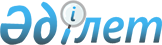 Жамбыл облысы аумағында карантиндік режимді енгізе отырып, карантинді аймақты белгілеу туралы
					
			Күшін жойған
			
			
		
					Жамбыл облысы әкімдігінің 2017 жылғы 29 желтоқсандағы № 284 қаулысы. Жамбыл облысы Әділет департаментінде 2018 жылғы 16 қаңтарда № 3680 болып тіркелді. Күші жойылды - Жамбыл облысы әкімдігінің 2023 жылғы 20 сәуірдегі № 62 қаулысымен
      Ескерту. Күші жойылды - Жамбыл облысы әкімдігінің 20.04.2023 № 62 (алғашқы ресми жарияланған күнінен кейін күнтізбелік он күн өткен соң қолданысқа енгізіледі) қаулысымен.
      РҚАО-ның ескертпесі.
      Құжаттың мәтінінде түпнұсқаның пунктуациясы мен орфографиясы сақталған.
      "Қазақстан Республикасындағы жергілікті мемлекеттік басқару және өзін-өзі басқару туралы" Қазақстан Республикасының 2001 жылғы 23 қаңтардағы Заңына, "Өсімдіктер карантині туралы" Қазақстан Республикасының 1999 жылғы 11 ақпандағы Заңына сәйкес және "Қазақстан Республикасы Ауыл шаруашылығы министрлігі Агроөнеркәсіптік кешендегі мемлекеттік инспекция комитетінің Жамбыл облыстық аумақтық инспекциясы" мемлекеттік мекемесінің (бұдан әрі - Инспекция) 2017 жылғы 12 қазандағы № 6-3-5/899, ұсынысының негізінде Жамбыл облысының әкімдігі ҚАУЛЫ ЕТЕДІ:
      1. Осы қаулының 1, 2 қосымшаларына сәйкес Жамбыл облысының аумағында зақымданған алқаптар көлемінде карантин режимін енгізе отырып, карантин аймағы белгіленсін.
      2. Инспекция (келісімі бойынша), аудан әкімдері және "Жамбыл облысы әкімдігінің ауыл шаруашылығы басқармасы" коммуналдық мемлекеттік мекемесі (бұдан әрі - Басқарма) заңнамада белгіленген тәртіппен осы қаулыдан туындайтын шараларды қабылдасын.
      3. Басқарма заңнамада белгіленген тәртіппен:
      1) осы қаулының әділет органдарында мемлекеттік тіркелуін;
      2) осы қаулының мемлекеттік тіркеуден өткеннен кейін он күнтізбелік күн ішінде оны ресми жариялауға жіберуді;
      3) осы қаулының Жамбыл облысы әкімдігінің интернет-ресурсында орналастырылуын;
      4) осы қаулыдан туындайтын басқа да шаралардың қабылдануын қамтамасыз етсін.
      4. Осы қаулының орындалуын бақылау облыс әкімінің орынбасары М. Мұсаевқа жүктелсін.
      5. Осы қаулы әділет органдарында мемлекеттік тіркелген күннен бастап күшіне енеді және оның алғашқы ресми жарияланған күнінен кейін күнтізбелік он күн өткен соң қолданысқа енгізіледі.
      "КЕЛІСІЛДІ"
      "Қазақстан Республикасы
      Ауыл шаруашылығы министрлігі
      Агроөнеркәсіптік кешендегі мемлекеттік
      инспекция комитетінің Жамбыл облыстық
      аумақтық инспекциясы" мемлекеттік
      мекемесінің басшысы
      Н. Джигитеков
      "29" желтоқсан 2017 жыл Жамбыл облысы бойынша карантиндік зиянкестермен залалданған ошақтардың аудандар, ауылдық округтер және шаруа қожалықтары кескініндегі тізімі Жамбыл облысы бойынша карантиндік арамшөппен залалданған ошақтардың аудандар, ауылдық округтер, ауыл шаруашылық құрылымдары және шаруа қожалықтары кескініндегі тізімі
					© 2012. Қазақстан Республикасы Әділет министрлігінің «Қазақстан Республикасының Заңнама және құқықтық ақпарат институты» ШЖҚ РМК
				
      Облыс әкімі

К. Көкрекбаев
Жамбыл облысы әкімдігінің
2017 жылғы "29" желтоқсан
№ 284 қаулысына 1-қосымша
№
Аудандар атауы
Ауылдық округтер атауы
Шаруа қожалықтарының атауы
Залалдану аумағы (гектар)
Қауын шыбыны (Myiopardalis pardalina Bigot)
Қауын шыбыны (Myiopardalis pardalina Bigot)
Қауын шыбыны (Myiopardalis pardalina Bigot)
Қауын шыбыны (Myiopardalis pardalina Bigot)
Қауын шыбыны (Myiopardalis pardalina Bigot)
1.
Жамбыл
Ақбастау
"Ербол" шаруа қожалығы
0,1
2.
Мойынқұм
Қызылтал
"Тәуекел" шаруа қожалығы
3,0
2.
Мойынқұм
Бірлік
"Ел кен" шаруа қожалығы
4,0
3.
Талас
Ойық
"Қойшыбай ата" шаруа қожалығы
5,0
4.
Шу 
Далақайнар
"Диас" шаруа қожалығы
5,0
Бірлікүстем
"Ботай" шаруа қожалығы
4,0
Барлығы
Барлығы
Барлығы
Барлығы
21,1
Америкалық ақ көбелек (Hyphantria cunea Drury)
Америкалық ақ көбелек (Hyphantria cunea Drury)
Америкалық ақ көбелек (Hyphantria cunea Drury)
Америкалық ақ көбелек (Hyphantria cunea Drury)
Америкалық ақ көбелек (Hyphantria cunea Drury)
5.
Меркі
Кеңес
жол бойындағы жасыл желек талдар
3,0
Барлығы
Барлығы
Барлығы
Барлығы
3,0
Комсток сымыры (Pseudococcus comstocki Kuwana)
Комсток сымыры (Pseudococcus comstocki Kuwana)
Комсток сымыры (Pseudococcus comstocki Kuwana)
Комсток сымыры (Pseudococcus comstocki Kuwana)
Комсток сымыры (Pseudococcus comstocki Kuwana)
6.
Т. Рысқұлов
Құлан
"Естай" шаруа қожалығы
5,0
Көкдөнен
"Бақдәулет" шаруа қожалығы
3,0
Барлығы
Барлығы
Барлығы
Барлығы
8,0
Облыс бойынша барлығы
Облыс бойынша барлығы
Облыс бойынша барлығы
Облыс бойынша барлығы
32,1Жамбыл облысы әкімдігінің
2017 жылғы "29" желтоқсан
№ 284 қаулысына 2-қосымша
№
Аудандар атауы
Ауылдық округтер атауы
Ауыл шаруашылық құрылымдары және шаруа қожалықтарының атауы
Залал-дану аумағы (гектар)
Жатаған (қызғылт) кекіре (Acroptilon repens DC)
Жатаған (қызғылт) кекіре (Acroptilon repens DC)
Жатаған (қызғылт) кекіре (Acroptilon repens DC)
Жатаған (қызғылт) кекіре (Acroptilon repens DC)
Жатаған (қызғылт) кекіре (Acroptilon repens DC)
1.
Байзақ
Көптерек
"Қарақұм" шаруа қожалығы
362
1.
Байзақ
Көптерек
"Бағдат" шаруа қожалығы
200
Барлығы
Барлығы
Барлығы
Барлығы
562
2.
Жамбыл
Ақбастау
"Майлыбай" шаруа қожалығы
3
2.
Жамбыл
Ақбастау
ауылдық округ жері
30
2.
Жамбыл
Пионер
"Пионер" өндірістік кооперативі
43
2.
Жамбыл
Пионер
"Атамұра" шаруа қожалығы
15
2.
Жамбыл
Пионер
"Атамұра" шаруа қожалығы
45
2.
Жамбыл
Көлқайнар
"Қызылдихан" өндірістік кооперативі
180
2.
Жамбыл
Көлқайнар
"Қызылдихан" өндірістік кооперативі
130
2.
Жамбыл
Көлқайнар
"Ақтөбе" шаруа қожалығы
70
2.
Жамбыл
Көлқайнар
ауылдық округ жерлері
50
2.
Жамбыл
Айша-бибі
"Тілегенова Р" шаруа қожалығы
100
2.
Жамбыл
Айша-бибі
"Даулетбаев" шаруа қожалығы
500
2.
Жамбыл
Айша-бибі
"Жунусов" шаруа қожалығы
418
2.
Жамбыл
Айша-бибі
 "Ким С" шаруа қожалығы
36
2.
Жамбыл
Айша-бибі
"Дүйсембиев" шаруа қожалығы
10
2.
Жамбыл
Айша-бибі
"Джунусова Р" шаруа қожалығы
33
2.
Жамбыл
Айша-бибі
"Сапарбекова Р" шаруа қожалығы
14
2.
Жамбыл
Полатқосшы
"Марасулов М" шаруа қожалығы 
150
2.
Жамбыл
Ерназар
"Батырқұлов" шаруа қожалығы
500
Барлығы
Барлығы
Барлығы
Барлығы
2327
3.
Жуалы
Қарасаз
ауылдық округ жерлері
100
3.
Жуалы
Қарасаз
"Сәния" шаруа қожалығы
9
3.
Жуалы
Боралдай
"Әділет" шаруа қожалығы
9,2
3.
Жуалы
Боралдай
"Жалғас" шаруа қожалығы
9
3.
Жуалы
Боралдай
"Жазира" шаруа қожалығы
13,6
3.
Жуалы
Боралдай
 "Қайрат" шаруа қожалығы 
80
3.
Жуалы
Боралдай
"Елемес" шаруа қожалығы
70
3.
Жуалы
Боралдай
"Азат" шаруа қожалығы
48
3.
Жуалы
Боралдай
"Ұлан" шаруа қожалығы
72
3.
Жуалы
Боралдай
"Дархан" шаруа қожалығы
91
3.
Жуалы
Боралдай
"Бесбай" шаруа қожалығы
92
3.
Жуалы
Боралдай
"Көпбосын" шаруа қожалығы
12
3.
Жуалы
Боралдай
"Арқалық" шаруа қожалығы
84
3.
Жуалы
Боралдай
"Қыдыр ата" шаруа қожалығы
75
3.
Жуалы
Боралдай
"Ердәулет" шаруа қожалығы
70
3.
Жуалы
Боралдай
"Асылхан" шаруа қожалығы
50
3.
Жуалы
Мыңбұлақ
 "Алипбаев" шаруа қожалығы
72
3.
Жуалы
Мыңбұлақ
"Сатаев" шаруа қожалығы
53
3.
Жуалы
Мыңбұлақ
"Халықов" шаруа қожалығы
75
3.
Жуалы
Қошқарата
"Бақдәулет" шаруа қожалығы
45
3.
Жуалы
Қошқарата
"Азамат" шаруа қожалығы
43
3.
Жуалы
Қошқарата
"Ақиқат" шаруа қожалығы
61
3.
Жуалы
Қошқарата
"Элик" шаруа қожалығы 
31
3.
Жуалы
Қошқарата
"Ақтасты" шаруа қожалығы
50
3.
Жуалы
Қошқарата
"Секо" шаруа қожалығы
40
3.
Жуалы
Қошқарата
"Әділхан" шаруа қожалығы 
45
Барлығы
Барлығы
Барлығы
Барлығы
1399,8
4.
Қордай
Сарыбұлақ
"Қуат" шаруа қожалығы
20
4.
Қордай
Сарыбұлақ
"Сарыбұлақ" жауапкершілігі шектеулі серіктестігі
140
Барлығы
Барлығы
Барлығы
Барлығы
160
5.
Меркі
Ақтоған
"ДИК" шаруа қожалығы
130
5.
Меркі
Ақтоған
"Серік" шаруа қожалығы
46
5.
Меркі
Ақтоған
"Нұрай" шаруа қожалығы
33
5.
Меркі
Ақтоған
"Бөденбай" шаруа қожалығы
39
5.
Меркі
Аспара
ауылдық округ жерлері
40
5.
Меркі
Андас -батыр
 "Арал" шаруа қожалығы 
200
5.
Меркі
Андас -батыр
"Эмиль" шаруа қожалығы
83
5.
Меркі
Андас -батыр
"Бірлік" шаруа қожалығы
24
5.
Меркі
Андас -батыр
"Ел-ырысы" шаруа қожалығы
160
5.
Меркі
Андас -батыр
"Жеті ата" шаруа қожалығы
100
5.
Меркі
Андас -батыр
"Нұр-П" шаруа қожалығы
295
5.
Меркі
Жамбыл
"Жұмақұл" шаруа қожалығы
200
5.
Меркі
Жамбыл
"Ынтымақ" шаруа қожалығы
64
5.
Меркі
Жамбыл
"Қойшыбай" шаруа қожалығы
32
5.
Меркі
Жамбыл
"Бекібай" шаруа қожалығы
22
5.
Меркі
Жамбыл
"Қызыл-таң" шаруа қожалығы
47
5.
Меркі
Сарымолдаев
"Красный-восток" шаруа қожалығы
150
5.
Меркі
Жаңатоған
ауылдық округ жерлері
200
5.
Меркі
Жаңатоған
ауылдық округ жерлері
30
5.
Меркі
Жаңатоған
"Тұрсын-Нуридин" шаруа қожалығы
36
5.
Меркі
Жаңатоған
"Шерубай" шаруа қожалығы
9
5.
Меркі
Жаңатоған
"Ясин" шаруа қожалығы
6
5.
Меркі
Жаңатоған
"Өскен" шаруа қожалығы
44
5.
Меркі
Жаңатоған
"Тыныс" шаруа қожалығы
12
5.
Меркі
Жаңатоған
"Өсер-сай" шаруа қожалығы
40
5.
Меркі
Жаңатоған
"Смарт-Агро" жауапкершілігі шектеулі серіктестігі
189
5.
Меркі
Жаңатоған
ауылдық округ жерлері
300
5.
Меркі
Жаңатоған
"Махат" шаруа қожалығы
14
5.
Меркі
Жаңатоған
"Өсер-сай" шаруа қожалығы
38
5.
Меркі
Жаңатоған
"Олжас" шаруа қожалығы
190
5.
Меркі
Жаңатоған
"Ақпейіл" шаруа қожалығы
100
5.
Меркі
Кеңес
ауылдық округ жерлері
800
5.
Меркі
Кеңес
"Смарт-Агро" жауапкершілігі шектеулі серіктестігі
696
5.
Меркі
Кеңес
"Нұрболат" шаруа қожалығы
12
5.
Меркі
Кеңес
"Рахыш" шаруа қожалығы 
14
5.
Меркі
Кеңес
"Тоқташ" шаруа қожалығы
324
5.
Меркі
Кеңес
"Жапсарбай" шаруа қожалығы 
11
5.
Меркі
Кеңес
"Нұрмақан" шаруа қожалығы
7
5.
Меркі
Кеңес
"Меркістан" шаруа қожалығы
33
5.
Меркі
Кеңес
"Гүл-Мах-Жан" шаруа қожалығы 
15
5.
Меркі
Кеңес
"Назым" шаруа қожалығы
10
5.
Меркі
Кеңес
"Аброй" шаруа қожалығы
50
5.
Меркі
Кеңес
"Мұра" шаруа қожалығы
45
5.
Меркі
Кеңес
"Ынтымақ" шаруа қожалығы
33
5.
Меркі
Кеңес
"Мұра" шаруа қожалығы
117
5.
Меркі
Кеңес
"Мұра" шаруа қожалығы
326
5.
Меркі
Кеңес
"Санат" шаруа қожалығы
34
5.
Меркі
Кеңес
"Төлебай ата" шаруа қожалығы
11
5.
Меркі
Кеңес
"Ғалымжан" шаруа қожалығы
8
5.
Меркі
Кеңес
"Нұрболат-Нұркелді" шаруа қожалығы
7
5.
Меркі
Кеңес
"Ануар" шаруа қожалығы
93
5.
Меркі
Кеңес
"Қос артизан" шаруа қожалығы
10
5.
Меркі
Кеңес
"Нұрлыбек" шаруа қожалығы
25
5.
Меркі
Кеңес
"Омар" шаруа қожалығы
99
5.
Меркі
Кеңес
"Кеңес" шаруа қожалығы 
220
5.
Меркі
Кеңес
ауылдық округ жерлері
300
5.
Меркі
Кеңес
"Kazexim" жауапкершілігі шектеулі серіктестігі
1312
5.
Меркі
Кеңес
"Смарт-Агро" жауапкершілігі шектеулі серіктестігі
697
5.
Меркі
Кеңес
"Гүл-Мах-Жан" шаруа қожалығы
34
5.
Меркі
Кеңес
"Төлепбек" шаруа қожалығы
19
5.
Меркі
Кеңес
"Ашкен" шаруа қожалығы
204
5.
Меркі
Кеңес
ауылдық округ жерлері
296
5.
Меркі
Тәтті
ауылдық округ жерлері
200
5.
Меркі
Тәтті
ауылдық округ жерлері
500
5.
Меркі
Тәтті
"Самрат" шаруа қожалығы
500
5.
Меркі
Тәтті
ауылдық округ жерлері
50
5.
Меркі
Тәтті
"Дулат" шаруа қожалығы
50
5.
Меркі
Т. Рысқұлов
"Нурия" шаруа қожалығы 
500
5.
Меркі
Т. Рысқұлов
ауылдық округ жері
113
5.
Меркі
Ойтал
"Қажымұхан" шаруа қожалығы
100
5.
Меркі
Ойтал
"Қажымұхан" шаруа қожалығы
136
5.
Меркі
Ойтал
"Қажымұхан" шаруа қожалығы
130
5.
Меркі
Ойтал
"Қажымұхан" шаруа қожалығы
98
5.
Меркі
Ойтал
"Алижан" шаруа қожалығы
96
5.
Меркі
Ойтал
"Абирбек" шаруа қожалығы
76
5.
Меркі
Ойтал
"Қожа" шаруа қожалығы
21
Барлығы
Барлығы
Барлығы
Барлығы
11305
6.
Сарысу
Түркістан
"Арыстанды" шаруа қожалығы
45
6.
Сарысу
Түркістан
"Арыстанды" шаруа қожалығы
5
6.
Сарысу
Түркістан
"Медет" шаруа қожалығы
110
Барлығы
Барлығы
Барлығы
Барлығы
160
7.
Талас
Ақкөл
"Бекен" шаруа қожалығы
30
7.
Талас
Ақкөл
"Назарбек ата" шаруа қожалығы
50
7.
Талас
Ақкөл
"Ділназар" шаруа қожалығы
70
7.
Талас
Қызыләуіт
"Оязбеков" жауапкершілігі шектеулі серіктестігі
200
Барлығы
Барлығы
Барлығы
Барлығы
350
8.
Т. Рысқұлов
Жаңатұрмыс
"Құлбарақ" шаруа қожалығы 
55
8.
Т. Рысқұлов
Жаңатұрмыс
ауылдық округ жері
800
8.
Т. Рысқұлов
Жаңатұрмыс
ауылдық округ жері
300
8.
Т. Рысқұлов
Жаңатұрмыс
"Жанболат" шаруа қожалығы
14
8.
Т. Рысқұлов
Көгершін
"Азимбек" шаруа қожалығы
1390
8.
Т. Рысқұлов
Көгершін
"Кең дала" шаруа қожалығы
800
8.
Т. Рысқұлов
Көгершін
"Ақтоған" шаруа қожалығы
3100
8.
Т. Рысқұлов
Көгершін
ауылдық округ жерлері
300
8.
Т. Рысқұлов
Көгершін
"Мақсат" шаруа қожалығы
93
8.
Т. Рысқұлов
Новосел
"Ермаханбет" шаруа қожалығы
20
8.
Т. Рысқұлов
Новосел
ауылдық округ жерлері
600
8.
Т. Рысқұлов
Новосел
"Раушанбектегі" шаруа қожалығы
167
8.
Т. Рысқұлов
Өрнек
"Күнту-Ербол" шаруа қожалығы
45
8.
Т. Рысқұлов
Өрнек
"Ақбұлақ" жауапкершілігі шектеулі серіктестігі
120
8.
Т. Рысқұлов
Өрнек
"Ердәулет" шаруа қожалығы
50
8.
Т. Рысқұлов
Өрнек
"Агро-Баука" шаруа қожалығы
150
8.
Т. Рысқұлов
Ақыртөбе
"Мақпал" шаруа қожалығы
135
8.
Т. Рысқұлов
Құлан
"Дінмұхамед" шаруа қожалығы
1750
8.
Т. Рысқұлов
Тереңөзек
"Таупа әулеті" шаруа қожалығы
300
8.
Т. Рысқұлов
Ақбұлақ
"Қайнар-Агро" жауапкершілігі шектеулі серіктестігі
1800
8.
Т. Рысқұлов
Ақбұлақ
ауылдық округ жерлері
300
8.
Т. Рысқұлов
Қарақыстақ
"Назерке" шаруа қожалығы
50
8.
Т. Рысқұлов
Көкдөнен
"Береке-20" шаруа қожалығы
160
8.
Т. Рысқұлов
Көкдөнен
ауылдық округ жерлері
500
8.
Т. Рысқұлов
Қорағаты
"Қорағаты" жауапкершілігі шектеулі серіктестігі
200
8.
Т. Рысқұлов
Қорағаты
ауылдық округ жерлері
800
8.
Т. Рысқұлов
Құмарық
ауылдық округ жерлері
500
8.
Т. Рысқұлов
Құмарық
ауылдық округ жерлері
420
Барлығы
Барлығы
Барлығы
Барлығы
14919
9.
Шу
Тасөткел
"Тасөткел" жауапкершілігі шектеулі серіктестігі
700
Барлығы
Барлығы
Барлығы
Барлығы
700
Облыс бойынша барлығы
Облыс бойынша барлығы
Облыс бойынша барлығы
Облыс бойынша барлығы
31882,8